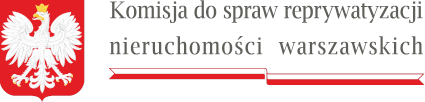 Warszawa,   stycznia 2022 r.Przewodniczący					Sygn. akt KR VI R 22/21DPA-VI.9130.7.2021 		ZAWIADOMIENIEo możliwości wypowiedzenia się co do zebranych dowodów i materiałów oraz zgłoszonych żądań	Na podstawie art. 10 § 1 ustawy z dnia 14 czerwca 1960 r. – Kodeks postępowania administracyjnego (Dz.U. z 2021 r. poz. 795) w zw. z art. 38 ust. 1 oraz art. 16 ust. 3 i 4 ustawy z dnia 9 marca 2017 r. o szczególnych zasadach usuwania skutków prawnych decyzji reprywatyzacyjnych dotyczących nieruchomości warszawskich, wydanych z naruszeniem prawa (Dz. U. z 2021 r. poz. 735)zawiadamiamo zakończeniu postępowania rozpoznawczego o sygn. akt KR VI R 22/21 w sprawie:decyzji Prezydenta m.st. Warszawy z dnia 4 marca 2011 r. nr 99/GK/DW/2011, decyzji Prezydenta m.st. Warszawy z dnia 24 maja 2011 r. nr 218/GK/DW/2011 Informuję, że w terminie 7 dni od dnia doręczenia niniejszego zawiadomienia, strona ma prawo wypowiedzieć się co do zebranych dowodów i materiałów oraz zgłoszonych żądań. 	Powyższe zawiadomienie uznaje się za skutecznie doręczone po upływie 7 dni od daty ogłoszenia.Przewodniczący KomisjiSebastian Kaleta